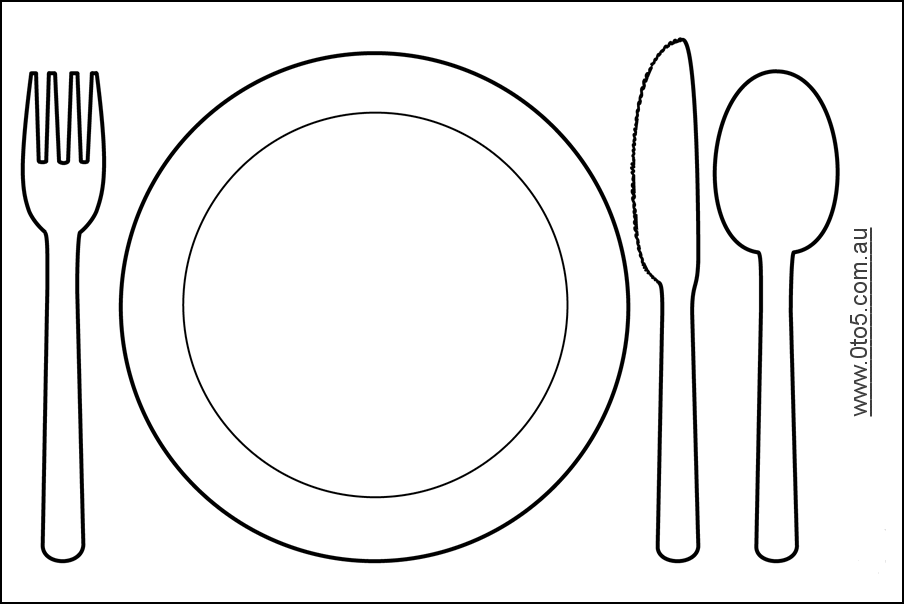 Hillside Book Tasting Book Week 2021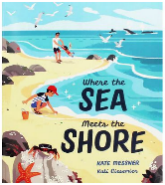 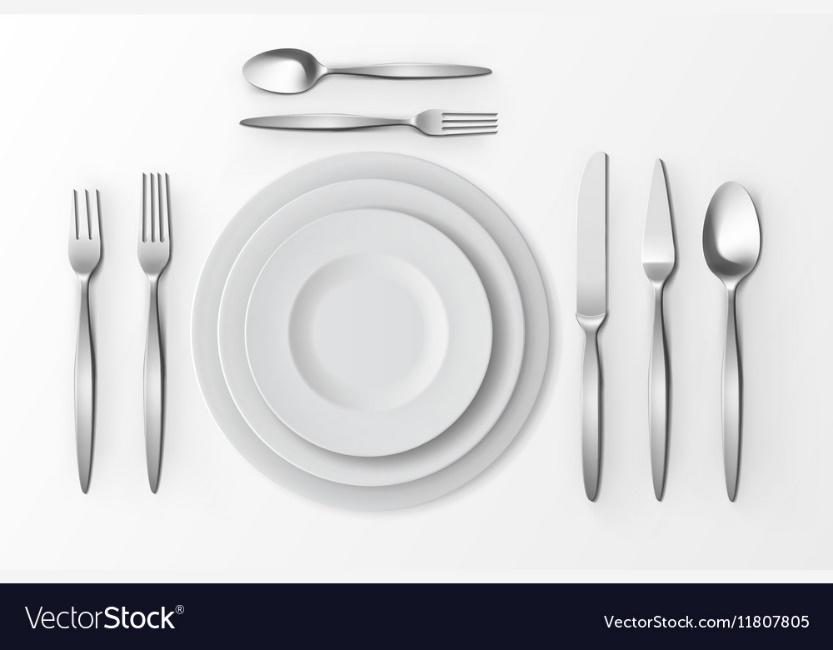 Tasted by:  _________________________________Where the Sea Meets the Shoreby Kate MessnerDo you like the front cover?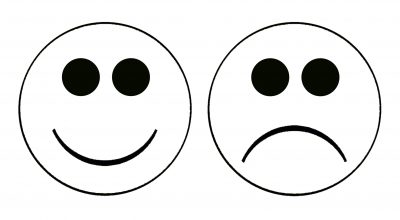 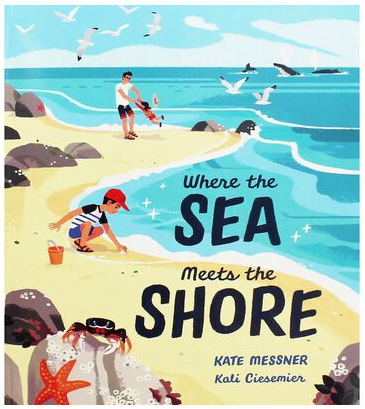 Is it fiction (a made up story) or non-fiction (full of facts)?Fiction              Non-fictionWhat is the book about?____________________________________________________________________________________________________________________________________What was your favourite part and why? (Use because!) ____________________________________________________________________________________________________________________________________Draw a picture of your favourite part of the story. Did you enjoy the story?Yes            NoStar rating 